Конспект открытого занятия по дикции и артикуляции во время  пения педагога  ОДОДГБОУ «Морская школа» Московского района Санкт-Петербурга Котиной Елены ИгоревныЦель: показать значимость четкой дикции и артикуляции в исполнении вокальной музыки как сольной, так и ансамблевойЗадачи:1. Развитие артикуляционного аппарата2. Расширение вокальных ансамблевых навыков3. Создание ситуации успеха для учащихся всего коллективаТехнология работы: индивидуальная, коллективнаяМетоды: Беседа, показ педагога, сравнение, пение по цепочке, прием  эха, метод забегания вперед и возвращения к пройденному материалу, дыхательная методика СтрельниковскойОборудование: Фортепиано, фонограммы распевок и песни «Алые паруса», стулья.План занятия:1. Организационный моментПриветствиеПоложительный настрой на занятие вокалом.Проверка готовности к занятию.2. Развитие темы.Сообщение темы, постановка цели.3. Настройка певческих голосов.Дыхательная гимнастика Стрельниковой.Артикуляционная гимнастикаРаспевание.Скороговорки4. Просмотр видеофрагмента о распевках С. Риггса5. Знакомство и работа над распевками вокального комплекса С.Риггса6. Завершение занятия.Ход занятия:1. Организационный момент.- Добрый день, уважаемые ребята и гости нашего занятия. Я рада вас видеть в привычной для нас комфортной обстановке в нашем музыкальном классе, где проходят занятия по вокалу и уроки музыки. Занятие мы проводим сидя, проверив предварительно правильную осанку, посадку на стуле, не заваливаясь на его спинку. Так чтобы работать было комфортно.Надеюсь, что у всех сегодня хорошее позитивное настроение и наша работа будет продуктивной.Первую половину занятия мы работаем сидя, ближе к концу занятия встанем и соединим наши распевки с небольшими  двигательными упражнениями.2. Работа по теме.Как вы уже должны были запомнить, наши занятия всегда начинаются с разминки. Как спортсмен перед тренировкой разогревает свои мышцы, вокалисты перед пением разогревают свои голосовые мышцы, т е связки и артикуляционный аппарат. Певцу очень важно не только хорошо интонировать, т е попадать в ноты, но и артикулировать, т е уделять должное внимание произношению согласных. Сегодня на уроке мы и уделим внимание нашим распевкам, которые помогают певцам работать над дикцией и артикуляцией.3. Настройка певческих голосов.Занятие мы начинаем  стандартно — с дыхательной гимнастики, после которой  приступим к  блоку артикуляционной гимнастики. Напомню, что в него входят такие упражнения как —1. покусывание верхней и нижней губ,2. обидеться-улыбнуться,3. конфета — пожевывание языка с закрытым ртом,4. вибрация губами — для активизации диафрагмы,5. цокание,6. Ф-С-Ш — ФФ-СС-ШШ — ФФФ-ССС-ШШШ — ФФФФ-СССС-ШШШШ.Следующий этап занятия – это артикуляционные упражнения со звуком —1. Ленивый алфавит — Бааа — Вааа — Гааа — Дааа — Жааа — Зааа — Кааа — Лааа — Мааа— Нааа — Пааа — Рааа — Сааа — Тааа — Фааа — Хааа — Цааа — Чааа — Шааа — Щааа,2. ххх — ххх-А — ххх-А-О — ххх-А-О-У — ххх-А-О-У-Э — ххх-А-О-У-Э-Ы — ххх-А-О-У-Э-Ы-И,3. У-ШУ — О-ШО — А-ША — Э-ШЭ — Ы-ШЫ и так далее с согласными Ф, С, К, Т, П.Во время выполнения всех упражнений мы следим за тем, чтобы плечи во время вдоха не поднимались. Так как это способствует неправильному ключичному дыханию. А мы учимся овладевать вокальным диафрагмальным дыханием.Далее по ходу нашего занятия мы подошли к этапу вокальных распевок ( ниже приведу несколько нотных  примеров )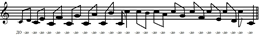 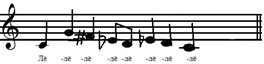 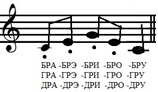 Следующим этапом занятия станут любимые, но сложные упражнения – это пропевание  скороговорок. Здесь мы уже учимся вплетать в протяжные гласные звуки активно звучащие ясные согласные. Начинаем петь скороговорки в умеренном темпе, постепенно ускоряя, но тем не менее не теряя четкость произнесения согласных.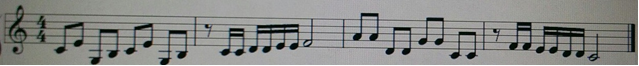 Напоминаю текст скороговорок, которые мы с вами будем петь:«Ехал Грека через реку, видит Грека в реке рак, сунул Грека руку в реку, рак за руку Греку цап», «Женя с Жанной подружились, дружба с Жанной не сложилась, чтобы жить с друзьями дружно — обижать друзей не нужно», «Был в саду переполох — вырос там чертополох, чтобы сад твой не заглох — пропали чертополох».Пропевание скороговорок отлично скажется на нашем чётком пении, чтобы зрители смогли отчетливо услышать каждое слово, пропетое вами. А особенно тихо пропетое, так как петь тихо, но внятно – очень сложная задача. Напомню, что слово «дикция» пришло к нам из латыни и переводится как «произношение».4. Просмотр видеофрагмента о распевках С. РиггсаМолодцы ребята. Мы с вами сейчас вспомнили много наших известных распевок и скороговорок. Давайте немного отдохнем и посмотрим небольшой видеофрагмент об американском педагоге по вокалу, который разработал свою методику распевок. Его звали Сэт Риггс, он работал со многими иностранными звездами, помогая им освоить вокальные техники. И мы с вами тоже познакомимся с некоторыми его распевками и возьмем их к себе в работу для распевания на следующих занятиях.Просмотр видеофрагмента.Ребята, чем же хороши распевки С.Риггса? Тем что их можно и даже нужно исполнять, соединяя с движениями. Так наше тело, а значит и голосовые связки тоже расслабляются, раскрепощаются, нам становится петь еще комфортнее и удобнее. Исчезают зажимы в голосе, что способствует более качественной работе над вокальным материалом.5. Знакомство и работа над распевками вокального комплекса С.РиггсаНачнем с более простых распевок. Давайте встанем, с расстоянием друг от друга, так чтобы не задеть друг друга руками, когда будем выполнять небольшие двигательные упражнения.Постарайтесь раскрепоститься, пойте свободно, пусть поёт не только голос, а всё тело в целом.6. Завершение занятия.Хочу вас похвалить, ребята, вы здорово поработали над новым для вас материалом, надеюсь распевки С.Риггса вам понравились, запомнились и мы с удовольствием вернемся к ним уже на следующем занятии.А сейчас в завершении занятия давайте исполним любимую песню «Алые паруса» - напоминаю, что в ней три куплета, каждый последующий куплет песни исполняется в тональности на полтона выше предыдущей, что будет способствовать расширению диапазона вашего голоса. А в припевах мы не забываем хлопать в ладоши во время пауз – это поможет нам повысить концентрацию нашего внимания, улучшить чувство ритма и добавить песне активности.Исполнение песни «Алые паруса».Мне кажется, что вы отлично сегодня поработали, мы познакомились с новым интересным материалом, усовершенствовали свои навыки в ходе повторения пройденного ранее материала.Спасибо за работу и до встречи на следующем занятии.